Lindian CollectionMatina Pefkos Apart Hotel & Pefkos Village Resort Πολιτικη Υγείας & ΑσφάλειαςΟ κύριος στόχος μας είναι το ξενοδοχείο μας να είναι ένα ασφαλές μέρος τόσο για τους επισκέπτες όσο και για τους εργαζομένους μας.Για εμάς ασφάλεια σημαίνει ετοιμότητα και πρόληψη.Στα ξενοδοχεία Matina Pefkos & Pefkos Village Resort δουλεύουμε σκληρά για να παρέχουμε ένα ήρεμο και ασφαλές περιβάλλον σε καθημερινή βάση. Μέσα από την Πολιτική ασφάλειας μας θα επιτύχουμε τους παρακάτω στόχους: Να λειτουργούμε σε πλήρη συμμόρφωση με τη σχετική Νομοθεσία.Να εξασφαλίσουμε ένα ασφαλές εργασιακό περιβάλλον για όλους τους εργαζομένους μας.Να παρέχουμε ένα ασφαλές μέρος στους επισκέπτες μας ώστε να απολάυσουν στο μέγιστο τις διακοπές τους και τη φιλοξενια μας.Συγκεκριμένα δεν διαπραγματευόμαστε κανένα από τα παρακάτω μέτρα:Διενεργούμε προληπτικούς ελέγχους λειτουργικότητας και επάρκειας των  διαδρόμων εκκένωσης, και του εξοπλισμού πυρασφάλειαςΌλο το προσωπικό μας εκαπιδεύεται σε θέματα πυρασφάλειας.Το ξενοδοχείο διαθέτει εκπαιδευμένη ομάδα αντιμετώπισης έκτακτων αναγκών. Υπάρχει πάντα τουλάχιστον 1 εκπαιδευμένος ανα βάρδυα για παροχή Ά βοηθειών. ‘Ολο το προσωπικό μας εκπαιδεύεται σε θέματα σφάλειας στην εργασία σε ετήσια βάση.Διενεργούμε προληπτική συντήρηση όλων των εγκαταστάσεων και εξοπλισμού του ξενοδοχείου σε ετήσια βάση.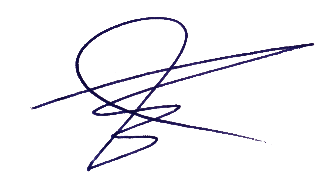 Για τη ΔιοίκησηΣτέφανος Παλλάς